Месячник, посвященный Международному дню борьбы с наркоманией.        С 26 мая по 26 июня 2022 года учащиеся МБОУ ЕСОШ 7 им. О. Казанского приняли активное участие в месячнике, посвященном Международному дню борьбы с наркоманией. Проведены с обучающимися мероприятия, пропагандирующие ответственное отношение к себе, к своим близким, формирование поведения у подростков, направленного на неприятие наркотиков. Прошли беседы с обучающимися «Стоит ли пробовать наркотики», «Правонарушения и ответственность за них» (5-8 классы), «Уголовная ответственность несовершеннолетних» (9 класс), флешмоб «Мы за здоровый образ жизни», конкурс рисунков на асфальте «Мы выбираем жизнь!», акции «Скажем наркотикам нет!», «Нет наркотикам!», выпуск листовок,газет, памяток по пропаганде ЗОЖ. В рамках организации занятий школьника по укреплению здоровья и привитию здорового образа жизни в пришкольном лагере работала профильная смена антинаркотической направленности «Радуга жизни».   С воспитанниками смены проведены беседы-тренинги по вопросам профилактики наркомании и об ответственном отношении к собственному здоровью. 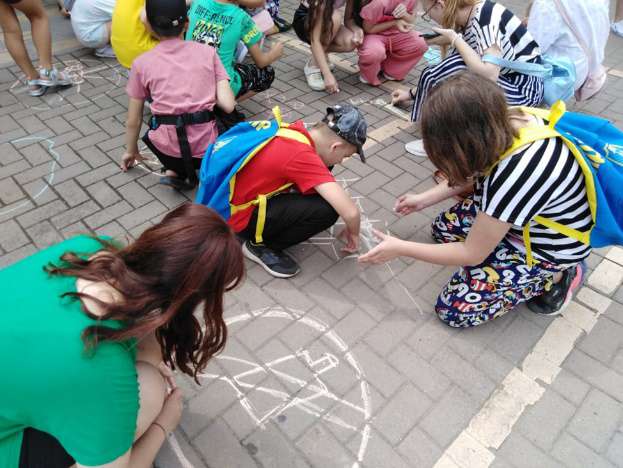 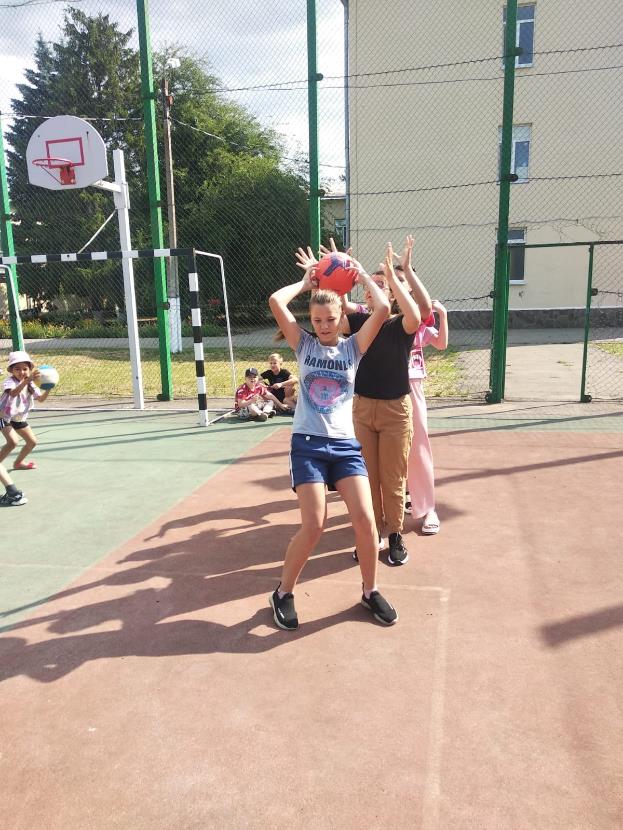 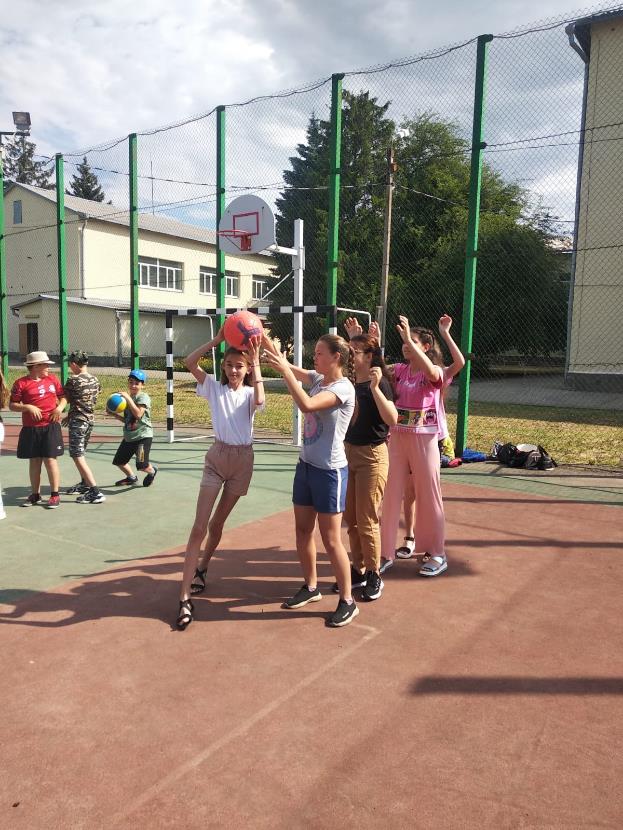 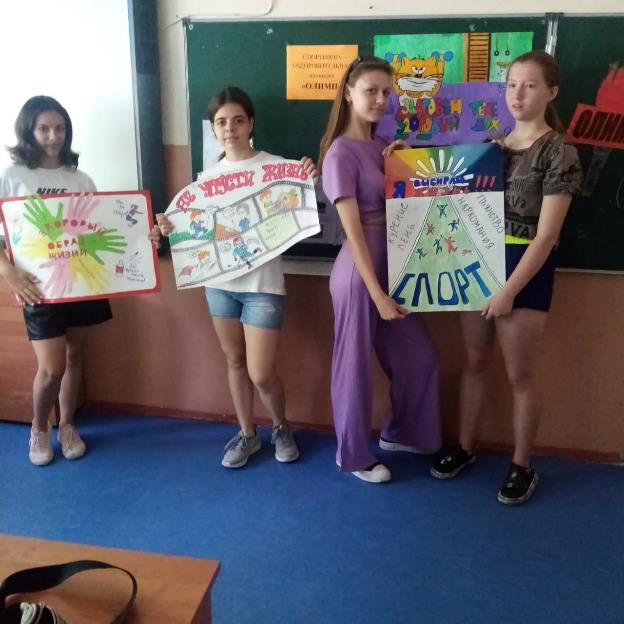 